Графік проведення  контрольних робіт у Волосянківській ЗОШ І-ІІІ ст. в умовах дистанційного навчанняДиректор                                                                       Н.Мандзинець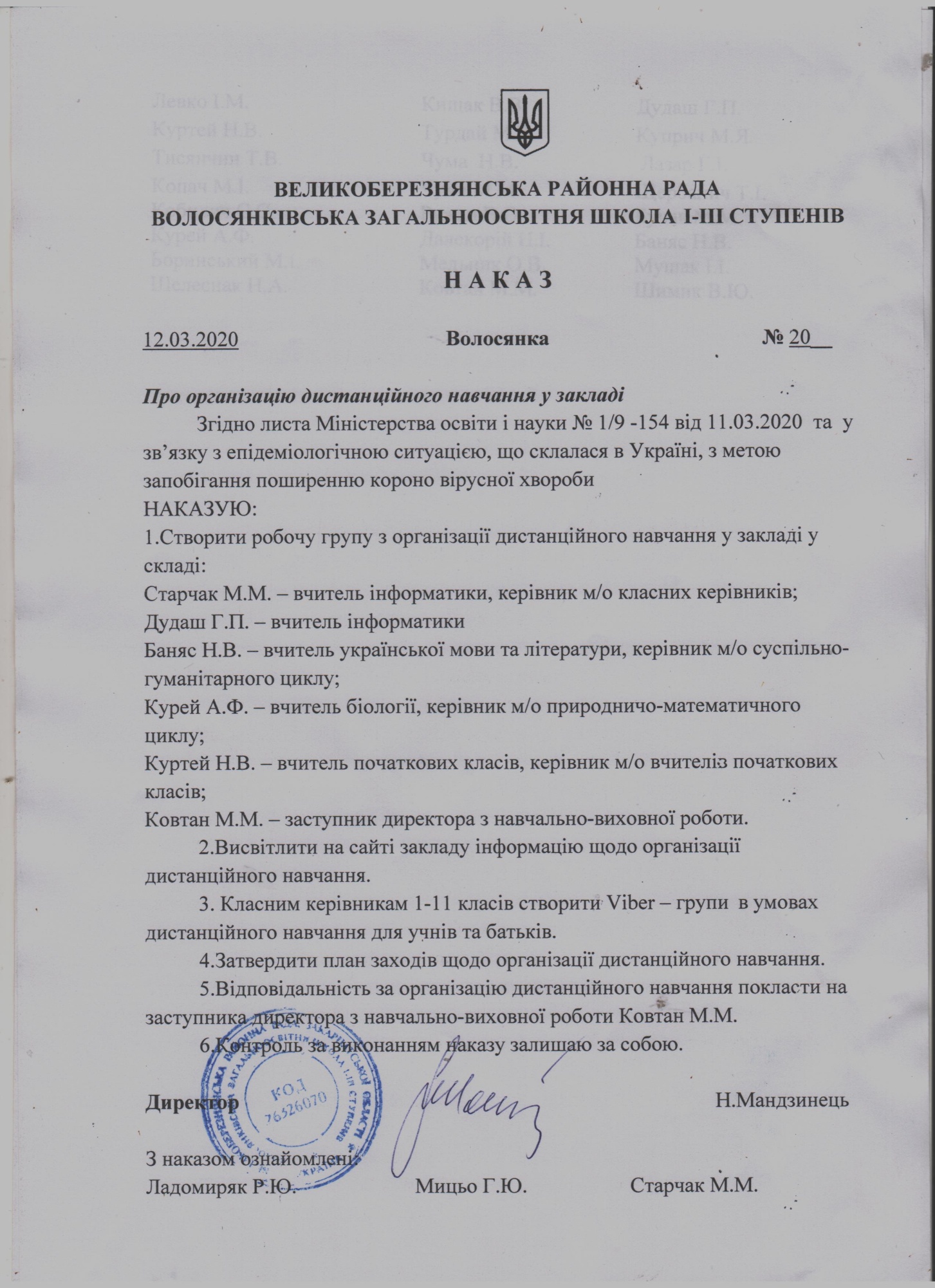 Графік проведення підсумкових контрольних робіт у Волосянківській ЗОШ І-ІІІ ст. в умовах дистанційного навчанняДиректор                                                                                     Н. МандзинецьПредметДата проведенняФорма проведенняВидКласУкраїнська мова23.04.04.05.18.05.21.05.письмовописьмовописьмовописьмовоПереказТестиДиктантТести5555Українська література19.0322.04.21.05письмовописьмовописьмовоТестиТестиТвір555Українська мова23.04.07.05.21.05.25.05.письмовописьмовописьмовописьмовоТестиЕсеДиктантТести6666Українська література16.04.18.05.письмовописьмовоТвірТести66Українська мова13.0422.0420.05.25.05.письмовописьмовописьмовописьмовоТвірТестиДиктантТести7777Українська література16.04.21.05.письмовописьмовоТестиТвір77Українська мова08.04.       20.05.21.05.письмовописьмовописьмовоТестиДиктантТести888Українська література27.04.21.05.письмовописьмовоТестиТести88Українська мова08.04.06.05.13.05.письмовописьмовописьмовоПереказДиктантТести999Українська література16.04.21.05.письмовописьмовоЕсеТести99Українська мова16.04.30.04.21.05.22.05.письмовописьмовописьмовописьмовоТестиЕсеЕсеТести10101010Українська література09.04.25.05.письмовописьмовоТестиТести1010Українська мова27.04.18.05.20.05.письмовописьмовописьмовоЕсеЕсеТести111111Українська література15.04.14.05.письмовописьмовоТестиТести1111Математика14.04.11.05.ПисьмовописьмовоКонтрольна роботаКонтрольна робота55Математика06.04.23.04.ПисьмовописьмовоКонтрольна роботаКонтрольна робота66Алгебра23.04.письмовоКонтрольна робота7Геометрія30.04.письмово Контрольна робота7Алгебра14.04.12.05.ПисьмовописьмовоКонтрольна роботаКонтрольна робота88Геометрія28.04.письмовоКонтрольна робота8Алгебра07.04.04.05.ПисьмовописьмовоКонтрольна роботаКонтрольна робота99Геометрія06.04.29.04.ПисьмовописьмовоКонтрольна роботаКонтрольна робота99Алгебра31.03.08.05.ПисьмовописьмовоКонтрольна роботаКонтрольна робота1010Геометрія08.04.письмовоКонтрольна робота10Алгебра31.03.письмовоКонтрольна робота11Зарубіжна література13.04.20.05.письмовописьмовоТестиТести55Зарубіжна література01.04.20.05.письмовописьмовоТестиТести66Зарубіжна література29.04.25.05.письмовописьмовоТестиРізнорівневі завдання77Зарубіжна література22.04.25.05.письмовописьмовоТестиТести88Зарубіжна література13.04.18.05.письмовописьмовоТестиТести99Зарубіжна література22.05.письмовоТести10Зарубіжна література01.04.20.05.письмовописьмовоТвірТести1111Німецька мова11.05.13.05.15.05.18.05.письмовописьмовописьмовописьмовоКонтрольаудіюванняКонтрольчитанняКонтрольписьмаКонтрольговоріння5555Німецька мова11.05.13.05.13.05.18.05.письмовописьмовописьмовописьмовоКонтрольаудіюванняКонтрольчитанняКонтрольписьмаКонтрольговоріння6666Німецька мова18.05.18.05.22.05.25.05.письмовописьмовописьмовописьмовоКонтрольаудіюванняКонтрольчитанняКонтрольписьмаКонтрольговоріння7777Німецька мова18.05.20.05.22.05.25.05.письмовописьмовописьмовописьмовоКонтрольаудіюванняКонтрольчитанняКонтрольписьмаКонтрольговоріння8888Німецька мова04.05.06.05.11.05.13.05.письмовописьмовописьмовописьмовоКонтрольаудіюванняКонтрольчитанняКонтрольписьмаКонтрольговоріння9999Німецька мова18.05.20.05.25.05.25.05.письмовописьмовописьмовописьмовоКонтрольаудіюванняКонтрольчитанняКонтрольписьмаКонтрольговоріння10101010Німецька мова27.04.08.05.08.05.15.05.письмовописьмовописьмовописьмовоКонтрольаудіюванняКонтрольчитанняКонтрольписьмаКонтрольговоріння11111111Французькамова08.05.15.05.18.05.22.05.письмовописьмовописьмовописьмовоКонтрольаудіюванняКонтрольчитанняКонтрольписьмаКонтрольговоріння6666Французькамова17.04.24.04.30.04.08.05.письмовописьмовописьмовописьмовоКонтрольаудіюванняКонтрольчитанняКонтрольписьмаКонтрольговоріння11111111Англійська мова06.05.13.05.13.05.20.05.письмовописьмовописьмовописьмовоКонтрольаудіюванняКонтрольчитанняКонтрольписьмаКонтрольговоріння3333Англійська мова07.05.30.04.14.05.21.05.письмовописьмовописьмовописьмовоКонтрольаудіюванняКонтрольчитанняКонтрольписьмаКонтрольговоріння4444Англійська мова07.05.30.04.14.05.21.05.письмовописьмовописьмовописьмовоКонтрольаудіюванняКонтрольчитанняКонтрольписьмаКонтрольговоріння5555Англійська мова13.05.13.05.20.05.20.05.письмовописьмовописьмовописьмовоКонтрольаудіюванняКонтрольчитанняКонтрольписьмаКонтрольговоріння6666Англійська мова07.05.30.04.14.05.21.05.письмовописьмовописьмовописьмовоКонтрольаудіюванняКонтрольчитанняКонтрольписьмаКонтрольговоріння7777Англійська мова08.05.15.05.15.05.22.05.письмовописьмовописьмовописьмовоКонтрольаудіюванняКонтрольчитанняКонтрольписьмаКонтрольговоріння8888Англійська мова13.05.15.05.20.05.22.05.письмовописьмовописьмовописьмовоКонтрольаудіюванняКонтрольчитанняКонтрольписьмаКонтрольговоріння9999Біологія05.05.письмовоКонтрольна робота6Бологія08.05.письмовоКонтрольна робота7Біологія13.05.письмовоКонтрольна робота8Біологія13.05.письмовоКонтрольна робота9Біологія23.04.письмовоКонтрольна робота10Біологія27.04.письмовоКонтрольна робота11Природознавство05.05.письмовоКонтрольна робота5Географія08.05.письмовоСеместроваконтрольнаробота6Географія05.05.письмовоСеместроваконтрольнаробота7Географія05.05.письмовоСеместроваконтрольнаробота8Географія15.05.письмовоСеместроваконтрольнаробота9Географія18.05.письмовоСеместроваконтрольнаробота10Географія12.05.письмовоСеместроваконтрольнаробота11Хімія20.03.письмовоКонтрольна робота7Хімія12.03.письмовоКонтрольна робота8Хімія04.05.письмовоКонтрольна робота9Хімія04.05.письмовоКонтрольна робота10Хімія30.04.письмовоКонтрольна робота11Фізика24.04.21.05.письмовописьмовоКонтрольна роботаКонтрольна робота77Фізика09.04.15.05.письмовописьмовоКонтрольна роботаКонтрольна робота88Фізика09.04.14.05.письмовописьмовоКонтрольна роботаКонтрольна робота99Фізика30.04.21.05.письмовописьмовоКонтрольна роботаКонтрольна робота1010Фізика16.04.14.05.письмовописьмовоКонтрольна роботаКонтрольна робота11Астрономія15.05.письмовоКонтрольна робота11Історія України25.05.усноВідповіді на запитання5Історія УкраїниВсесвітня історія18.0520.05.письмовоусноОнлайн-тестиВідповіді на запитання88Історія УкраїниВсесвітня історія19.05.письмовоВідповіді на запитання6Історія УкраїниВсесвітня історія12.05.19.05.письмовописьмовоТестиВідповіді на запитання77Історія УкраїниВсесвітня історіяПравознавство15.05.19.05.22.05.письмовописьмовописьмовоВідповіді на запитанняВідповіді на запитанняТести999  Історія УкраїниВсесвітня історіяГромадянська освіта25.05.20.05.25.05.письмовоУснописьмовоОнлайн-тестиВідповіді на запитанняПрактичні заняття101010  Історія УкраїниВсесвітня історія11.05.19.05.письмовописьмовоВідповіді на запитанняВідповіді на запитання1111Інформатика21.05.письмовоТести5Інформатика13.05.письмовоТести6Інформатика16.03.18.05.письмовописьмовоТестиТести77Інформатика25.03.13.05.письмовописьмовоТестиТести88Інформатика17.03.20.05.письмовописьмовоТестиТести99Інформатика24.03.20.05.письмовописьмовоТестиТести1010Інформатика12.05.письмовоТести11ПредметДата проведенняФорма проведенняВидКласМатематика22.05.письмовопідсумковаконтрольнаробота5Математика22.05.письмовопідсумковаконтрольнаробота6Алгебра21.05.письмовопідсумковаконтрольнаробота7Геометрія19.05.письмовопідсумковаконтрольнаробота7Алгебра21.05.письмовопідсумковаконтрольнаробота8Геометрія19.05.письмовопідсумковаконтрольнаробота8Алгебра19.05.письмовопідсумковаконтрольнаробота9Геометрія20.05.письмовопідсумковаконтрольнаробота9Алгебра22.05.письмовопідсумковаконтрольнаробота10Геометрія13.05.письмовопідсумковаконтрольнаробота10Алгебра18.05.письмовопідсумковаконтрольнаробота11Геометрія18.05.письмовопідсумковаконтрольнаробота11